Publicado en Madrid el 08/10/2018 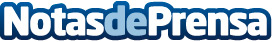 Nace It's Game, la primera plataforma para la compra - venta de partidas onlineEl proyecto, pionero en España, pretende convertirse en una referencia para los gamers profesionales y amantes de los videojuegos de todo el mundo. It's Game cuenta como embajador de la plataforma con Sergio "Termisfa" Fernández, jugador profesional de Clash Royale, exjugador de Vodafone Giants Gaming, y actualmente coach de Team Queso
Datos de contacto:Ana María LázaroInformación y entrevistas: 628 99 34 40/ 91 825 28 0991 825 28 09Nota de prensa publicada en: https://www.notasdeprensa.es/nace-its-game-la-primera-plataforma-para-la Categorias: Nacional Juegos Emprendedores E-Commerce Software Consumo Gaming http://www.notasdeprensa.es